Shut-off valve ASP 160Packing unit: 1 pieceRange: K
Article number: 0092.0436Manufacturer: MAICO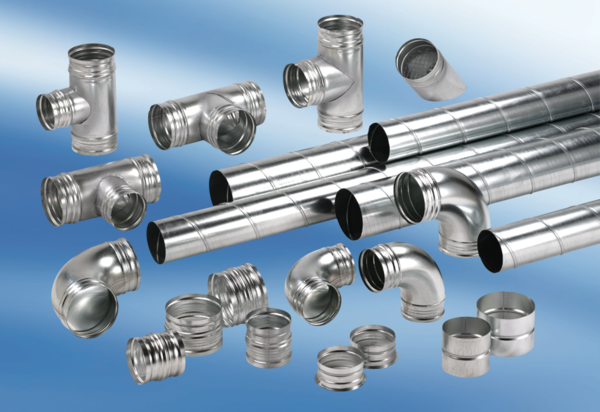 